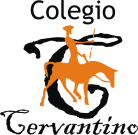 PAUTAS   PARA  REALIZAR UN COMIC.Piensa cuáles van a ser las imágenes ( personajes, escenario)  y el texto que va en cada viñeta.EL LENGUAJE VERBAL DEL COMICLAS METÁFORAS VISUALESEn una viñeta, además de la imagen de los personajes  y el espacio, podemos encontrar  signos o dibujos que expresan una idea , sensación o sentimiento. Son las metáforas visuales.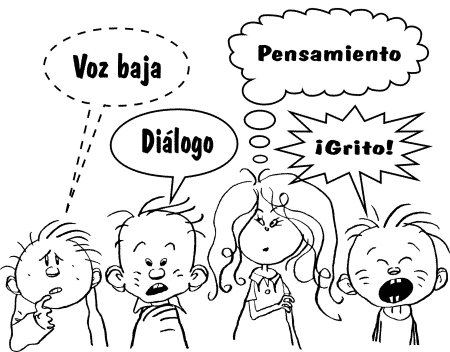 Una metáfora visual consiste en sustituir el nombre  de una cosa por la otra que se le parece o tiene alguna   relación  con ella. La metáfora visual  recurre a dibujos o signos que tienen  algún  parecido o significado  que adquieren en la viñeta.ESQUEMA PARA ESCRIBIR EL GUIÓN DE LA HISTORIETA GUION DEL COMIC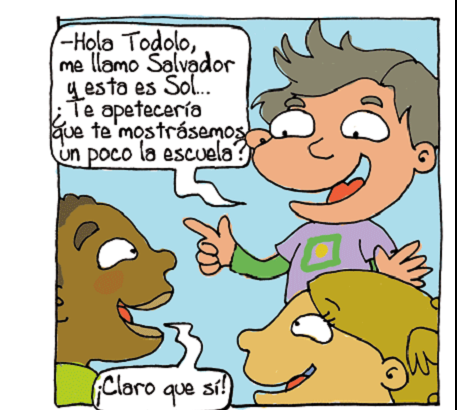 GUIÓN   DEL  COMICUna  vez escrito el guión , el dibujante transformará  esas ideas en  imágenes , dibujará el COMICEl texto  escrito  en el cómic , cumple varias funciones :1.-Comunicar las palabras y pensamientos de los personajes .Estos textos se incluyen dentro de los globos , bocadillos o viñetas.2.- Ofrecer el discurso  del narrador  con informaciones que apoyan  el desarrollo de la historia . Se introducen  en las cartelas.3.-Expresar el  ambiente sonoro , los ruidos que se producen en las escenas representadas  en  las viñetas.  Esta es la función de las  onomatopeyas.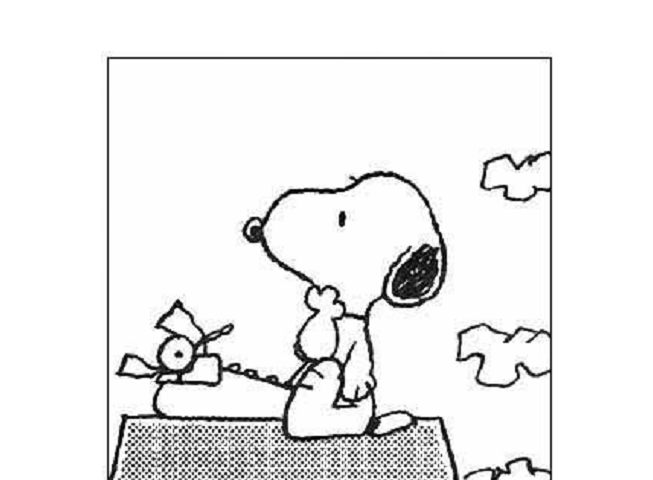 Número de viñetasDescripción de la viñeta.Incluir  onomatopeyasMetáforas visuales.Texto